ЯК ГОВОРИТИ З ДІТЬМИ ПРО ВІЙНУ: ПОРАДИ ВІД ЕКСПЕРТІВ ЮНІСЕФ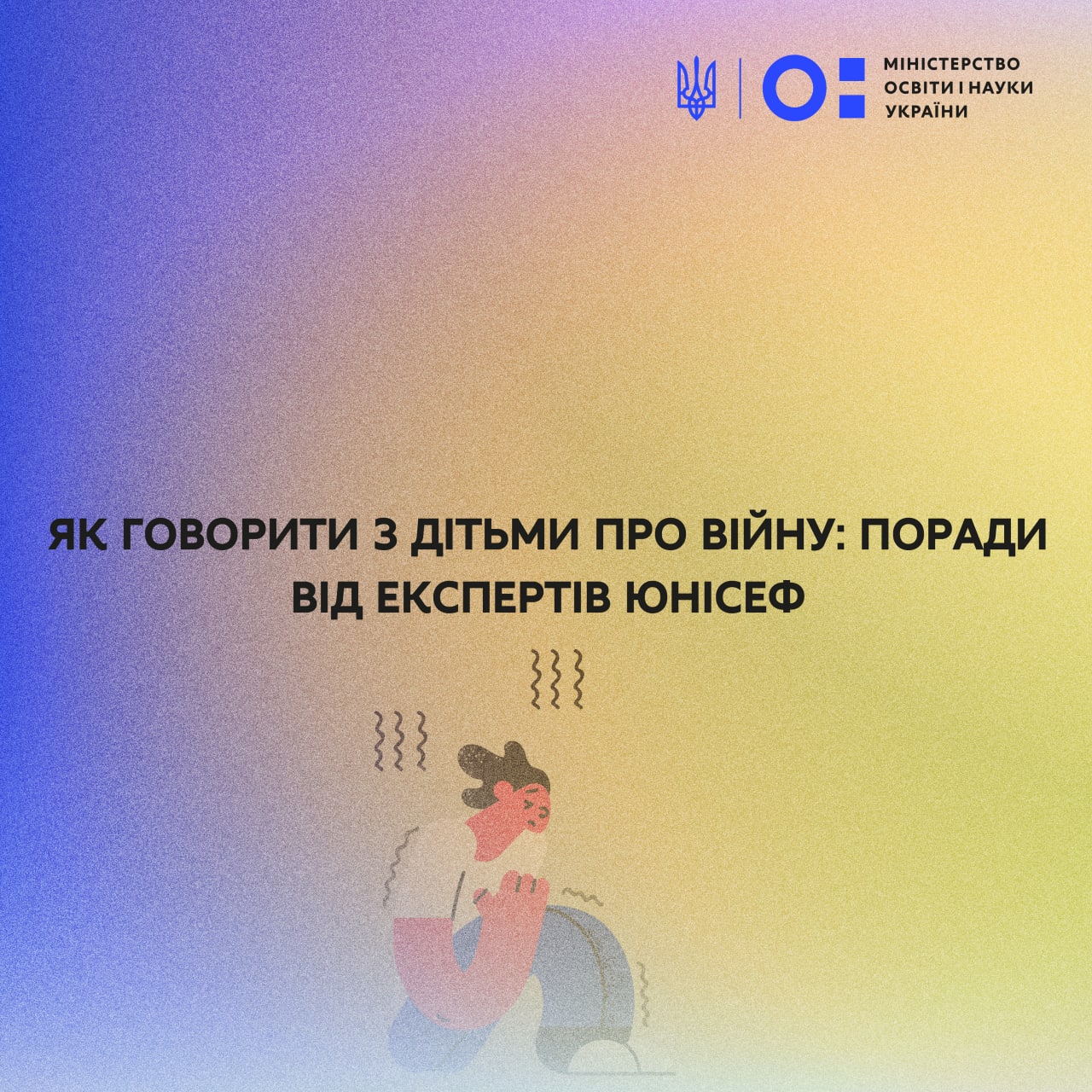 Експерти ЮНІСЕФ створили довідник із порадами, як батьки можуть підтримати та втішити дітей, які через війну часто відчувають страх, смуток, гнів і тривогу.Психологи наголошують, що дітям украй потрібне відчуття безпеки та захищеності, яке вони знаходять у своїх батьках, особливо під час кризових подій. Спеціалісти діляться порадами, як правильно провести розмову з дитиною:дізнатися, що вже знає та відчуває дитина;зберігати спокій під час розмови;плекати співчуття, а не упереджене ставлення;вчити дитину допомагати іншим, розповідати їй про приклади взаємопідтримки;завершити розмову з турботою, щоб дитина була у стані спокою;надалі регулярно дізнаватися, як дитина почувається;обмежити для дитини доступ негативних новин;дбати про себе, щоб почуватися спокійно і бути для дитини взірцем.Завантажуйте повну версію посібника «Як говорити з дітьми про війну» за посиланням.Нагадаємо, експерти УІРО та Юнісеф розробили «тихі» ігри, що допоможуть відновити емоційний стан дітей.